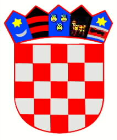 REPUBLIKA HRVATSKAŽUPANIJA BRODSKO-POSAVSKAGRAD NOVA GRADIŠKAUpravni odjel za urbanizam ikomunalne posloveNova Gradiška, 16.10.2015.O B A V I J E S T	 Grad Nova Gradiška obavještava zainteresirane da zahtjeve za zauzimanje javnih površina  radi prigodne prodaje cvijeća u povodu blagdana Svih svetih mogu podnijeti u Upravnom odjelu za urbanizam i komunalne poslove Grada Nova Gradiška, II kat, soba broj 56, od 16. 10.2015. do 26.10.2015. godine u vremenu od 8,00 do 14,00 sati.	Uz zahtjev potrebno je priložiti 70,00 kn državnih biljegate rješenje o upisu u obrtni registar ili obrtnicu, za pravne osobe rješenje o upisu u registar trgovačkog suda, rješenje o upisu u upisnik poljoprivrednih proizvođača – proizvodnja cvijeća nadležnog  Ureda državne uprave.Napomena: Zahtjev uz koji nije priložena potrebna 	dokumentacija neće biti razmatran.										v.d.PROČELNICE           							       Andrea Lazić, dipl.ing.arh. 